Перечень муниципального имущества, предназначенного для передачи в пользование субъектам малого и среднего предпринимательства и самозанятым гражданам Муниципального образования Усть-Донецкий район(для размещения на сайтах муниципальных образований)№Наименование имуществаАдресПлощадьКадастровый номерХарактеристика*Фото**1.помещениеРостовская область, Усть-Донецкий район, р.п. Усть Донецкий, ул. Строителей, 73 13,561:39:0010107:3424Комната, расположенная на 2-м этаже двухэтажного здания, состояние удовлетворительное, пригодно к эксплуатации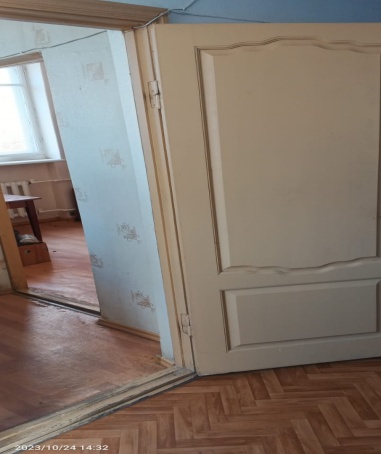 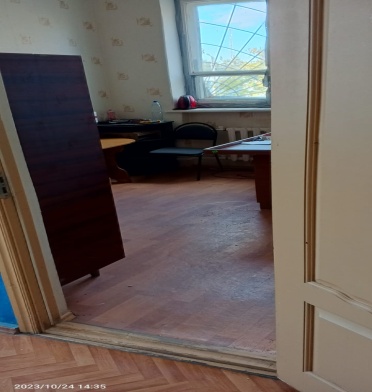 14.помещение346550, Ростовская область, р.п. Усть Донецкий, ул. Ленина, 15/2. Нежилое подвальное помещение ул. Ленина 15/2 ком. 8, 9, 10, 11 78,561:39:0010107:1877Состояние удовлетворительное, пригодно к эксплуатации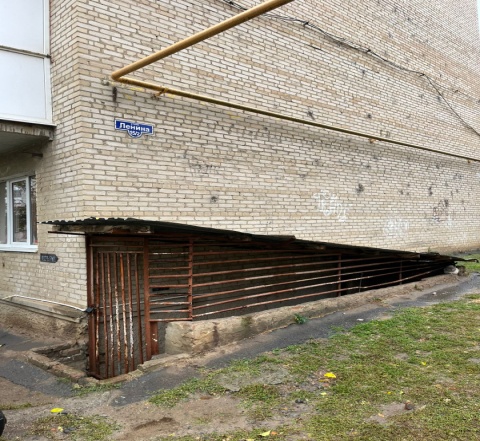 15.здание346550, Ростовская область, р.п. Усть Донецкий, ул. Промышленная д.5 Нежилое здание(здание центрального склада)292,761:39:0010106:577Состояние удовлетворительное, пригодно к эксплуатации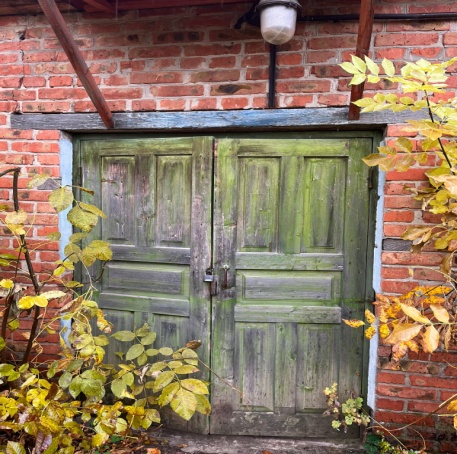 16.помещение346550, Ростовская область, р.п. Усть Донецкий, ул. Промышленная д.5г. Нежилое помещение № 6,7,859,661:39:0010106:935Состояние удовлетворительное, пригодно к эксплуатации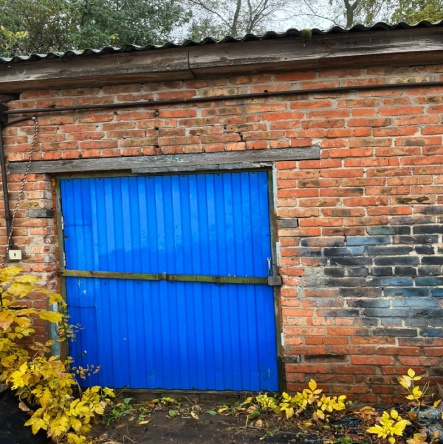 